2017年度　本試験　化学　第6問　－　問2必要があれば，原子量は次の値を使うこと。　H　1.0		C　12		N　14		O　16		S　32　Cl　35.5	Mn　55		Cu　64		Zn　65実在気体とことわりがない限り，気体は理想気体として扱うものとする。【問題】　図1に示すポリ乳酸は，生分解性高分子の一種であり，自然界では微生物によって最終的に水と二酸化炭素に分解される。ポリ乳酸6.0 gが完全に分解されたとき，発生する二酸化炭素の0℃，1.013×105 Paにおける体積は何Lか。最も適当な数値を，下の①～⑤のうちから一つ選べ。ただし，ポリ乳酸は，図1に示す繰り返し単位（式量72）のみからなるものとする。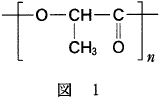 ①　1.9　　　　②　3.7　　　　③　5.6　　　　④　7.5　　　　⑤　9.32017年度　本試験　化学　第6問　－　問2【問題情報】【正解】③　5.6高校化学Net参考書　http://ko-ko-kagaku.net/単元生分解性高分子配点3点計算問題○難易度普通